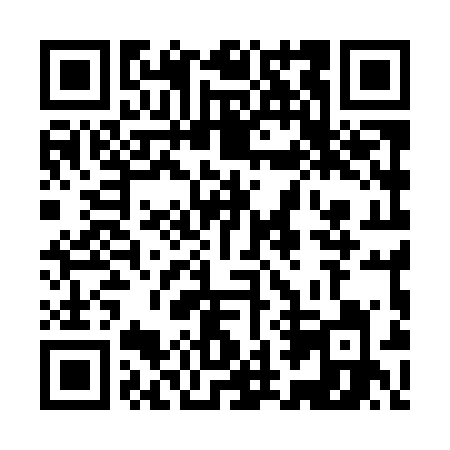 Prayer times for Wielkie Balowki, PolandWed 1 May 2024 - Fri 31 May 2024High Latitude Method: Angle Based RulePrayer Calculation Method: Muslim World LeagueAsar Calculation Method: HanafiPrayer times provided by https://www.salahtimes.comDateDayFajrSunriseDhuhrAsrMaghribIsha1Wed2:275:0712:395:488:1210:442Thu2:265:0512:395:508:1410:443Fri2:255:0312:395:518:1610:454Sat2:245:0112:395:528:1810:465Sun2:234:5912:395:538:1910:476Mon2:224:5712:395:548:2110:477Tue2:224:5512:395:558:2310:488Wed2:214:5312:395:568:2510:499Thu2:204:5212:395:578:2610:4910Fri2:194:5012:385:588:2810:5011Sat2:194:4812:385:598:3010:5112Sun2:184:4612:386:008:3110:5213Mon2:174:4512:386:018:3310:5214Tue2:164:4312:386:028:3510:5315Wed2:164:4112:386:038:3610:5416Thu2:154:4012:386:048:3810:5417Fri2:154:3812:386:058:4010:5518Sat2:144:3712:396:068:4110:5619Sun2:134:3512:396:078:4310:5720Mon2:134:3412:396:078:4410:5721Tue2:124:3212:396:088:4610:5822Wed2:124:3112:396:098:4710:5923Thu2:114:3012:396:108:4910:5924Fri2:114:2812:396:118:5011:0025Sat2:114:2712:396:128:5211:0126Sun2:104:2612:396:138:5311:0127Mon2:104:2512:396:138:5411:0228Tue2:094:2412:396:148:5611:0329Wed2:094:2312:406:158:5711:0330Thu2:094:2212:406:168:5811:0431Fri2:084:2112:406:168:5911:04